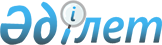 Қазақстан Республикасы Әділет министрлігі лицензиялайтын сот-сараптама қызметінің құрамына кiретiн жұмыстар түрлерiнiң тiзбесiн бекіту туралы
					
			Күшін жойған
			
			
		
					Қазақстан Республикасының Әділет министрінің 2010 жылғы 20 шілдедегі N 208 Бұйрығы. Қазақстан Республикасының Әділет министрлігінде 2010 жылғы 26 шілдеде Нормативтік құқықтық кесімдерді мемлекеттік тіркеудің тізіліміне N 6350 болып енгізілді. Күші жойылды - Қазақстан Республикасы Әділет министрінің м.а. 2013 жылғы 22 тамыздағы № 281 бұйрығымен      Ескерту. Күші жойылды - ҚР Әділет министрінің м.а. 22.08.2013 № 281 бұйрығымен (алғаш рет ресми жарияланған күнінен кейін он күнтізбелік күн өткен соң қолданысқа енгізіледі).      Қолданушылардың назарына!!!

      Қаулының қолданысқа енгізілу тәртібін 3-т. қараңыз.

      «Қазақстан Республикасындағы сот-сараптама қызметін лицензиялау ережесін және сот-сараптама қызметіне қойылатын біліктілік талаптарын бекіту туралы» Қазақстан Республикасы Үкiметiнiң 2010 жылғы 4 маусымдағы № 511 қаулысымен бекітілген Қазақстан Республикасындағы сот-сараптама қызметін лицензиялау ережесінің 2-тармағына сәйкес

БҰЙЫРАМЫН:



      1. Қоса беріліп отырған Қазақстан Республикасы Әділет министрлігі лицензиялайтын сот-сараптама қызметінің құрамына кiретiн жұмыстар түрлерiнiң тізбесі бекітілсін.



      2. Осы бұйрықтың орындалуын бақылау Қазақстан Республикасы Әділет министрінің орынбасарына жүктелсін.



      3. Осы бұйрық оның алғаш рет ресми жарияланған күнінен кейін он күнтізбелік күн өткен соң қолданысқа енгізіледі.      Министр                                    Р. Түсіпбеков

Қазақстан Республикасы  

      Әділет министрінің    

      2010 жылғы 20 шілдедегі 

      № 208 бұйрығымен     

бекітілген        

Қазақстан Республикасы Әділет министрлігі лицензиялайтын сот-сараптама қызметінің құрамына кiретiн жұмыстар түрлерiнiң тізбесі
					© 2012. Қазақстан Республикасы Әділет министрлігінің «Қазақстан Республикасының Заңнама және құқықтық ақпарат институты» ШЖҚ РМК
				№
Жұмыс түрі
Сарапшылық мамандық
Мамандық шифрі
1.Құжаттардың сот сараптамасыЖазу мен қолтаңбаны сот-сараптамалық зерттеу1.11.Құжаттардың сот сараптамасыҚұжаттарды сот-техникалық зерттеу1.21.Құжаттардың сот сараптамасыСот автортану зерттеуі1.32.Сот портреттік сараптамаСот-сараптамалық габитологиялық зерттеу2.13.Сот бейнефонографиялық сараптамаСот-сараптамалық бейнефонографиялық зерттеу3.14.Сот фототехникалық сараптамаСот-сараптамалық фототехникалық зерттеу4.15.Сот трасологиялық сараптамаСот-сараптамалық трасологиялық зерттеу5.16.Сот баллистикалық сараптамаСот-сараптамалық баллистикалық зерттеу6.17.Заттар мен материалдардың сот сараптамасыЛактыбояу материалдарын, жабындар мен полимер материалдарын сот-сараптамалық зерттеу7.17.Заттар мен материалдардың сот сараптамасыМұнай өнімдері мен жанар-жағармай материалдарын сот-сараптамалық зерттеу7.27.Заттар мен материалдардың сот сараптамасыМеталдар мен қорытпаларды сот-сараптамалық зерттеу7.37.Заттар мен материалдардың сот сараптамасыТопырақты сот-сараптамалық зерттеу7.47.Заттар мен материалдардың сот сараптамасыТалшықтық материалдар мен олардан жасалған бұйымдарды сот-сараптамалық зерттеу7.57.Заттар мен материалдардың сот сараптамасыСпирт құрамды сұйықтықтарды сот-сараптамалық зерттеу7.67.Заттар мен материалдардың сот сараптамасыАрнайы химиялық заттарды сот-сараптамалық зерттеу7.78.Жол-көлік оқиғасы жағдайлары мен көлік құралдарының сот сараптамасыЖол-көлік оқиғасы жағдайларын сот-сараптамалық зерттеу8.18.Жол-көлік оқиғасы жағдайлары мен көлік құралдарының сот сараптамасыСот-сараптамалық көлік-трасологиялық зерттеу8.28.Жол-көлік оқиғасы жағдайлары мен көлік құралдарының сот сараптамасыКөлік құралдарын сот-сараптамалық зерттеу8.39.Сот экономикалық сараптамасыШаруашылық операцияларын сот-сараптамалық зерттеу9.19.Сот экономикалық сараптамасыСот-сараптамалық бухгалтерлік зерттеу9.29.Сот экономикалық сараптамасыСот-сараптамалық қаржы-несиелік зерттеу9.39.Сот экономикалық сараптамасыСот-сараптамалық қаржы-бюджеттік зерттеу9.410.Сот тауартану сараптамасыАзық-түлік емес тауарларды сот-сараптамалық тауартану зерттеуі10.110.Сот тауартану сараптамасыАзық-түлік тауарларын сот-сараптамалық тауартану зерттеуі10.210.Сот тауартану сараптамасыСот-сараптамалық автотауартану зерттеуі10.310.Сот тауартану сараптамасыСот-сараптамалық құрылыс-тауартану зерттеуі10.410.Сот тауартану сараптамасыАудиовизуальдық және бағдарламалық өнімді сот-сараптамалық тауартану зерттеуі10.511.Сот құрылыс сараптамасыҒимараттар мен имараттарды сот-сараптамалық құрылыс-экономикалық зерттеу11.111.Сот құрылыс сараптамасыҒимараттар мен имараттарды сот-сараптамалық құрылыс-техникалық зерттеу11.212.Сот технологиялық  сараптамасыСот-сараптамалық технологиялық зерттеу12.112.Сот технологиялық  сараптамасыКомпьютерлік технология құралдарын сот-сараптамалық зерттеу12.213.Сот өрт-техникалық сараптамаӨрт жағдайларын сот-сараптамалық зерттеу13.113.Сот өрт-техникалық сараптамаСот-сараптамалық электротехникалық зерттеу13.214.Сот жарылыс-техникалық сараптамаЖарылыс жағдайларын сот-сараптамалық зерттеу14.115.Есірткі құралдары, психотроптық заттар мен прекурсорлардың сот сараптамасыЕсірткі құралдары, психотроптық заттар мен прекурсорларды сот-сараптамалық зерттеу15.116.Сот биологиялық сараптамаСот-сараптамалық биологиялық зерттеу16.117.Сот молекулярлық-генетикалық сараптамаСот-сараптамалық молекулярлық-генетикалық зерттеу17.118.Адамның психофизиологиялық-процесстерінің сот сараптамасыСот-сараптамалық психологиялық-криминалистикалық зерттеу18.118.Адамның психофизиологиялық-процесстерінің сот сараптамасыСот-сараптамалық психологиялық-физиологиялық зерттеу18.218.Адамның психофизиологиялық-процесстерінің сот сараптамасыСот-сараптамалық инженерлік-психофизиологиялық зерттеу18.3